-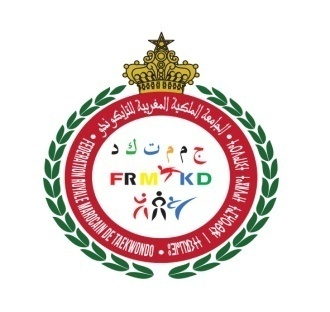 طلب الجواز الرياضي الخاص بالممــــــــــــــارس رقـم الجـواز: ………………………………اسم النادي: ………………………………………………………………………………………العصبــة: …………………………………………………………………..…………………………الاسم الشخصي: .………..………………… الاسم العائلي: ……………………………تاريخ الازدياد: ………………………………مكان الازدياد: ……………….………………رقم البطاقة الوطنية: ….....………………………………………………………………………المهنـــة …………………….………………………..…………………………………………الجنسيــة: …………………………………………………….……………………………العنــوان: ………………………………………………….……….……………………الهاتـف: …………….………..…………  الفاكس: ….….….….….….….….….….….….….….البريد الالكتروني :………...………………………………………………………………………- 2صور شمسية – نسخة من البطاقة الوطنية - عقد الازدياد بالنسبة للقاصرين وترخيص ولي أمره	إمضاء صاحب الجواز			إمضاء وخاتم الجمعية طلب الجواز الرياضي الخاصبالحزام الاسود رقـم الجـواز: ………………………………اسم النادي: ………………………………………………………………………………………العصبــة: …………………………………………………………………..…………………………الاسم الشخصي: .………..………………… الاسم العائلي: ……………………………تاريخ الازدياد: ………………………………مكان الازدياد: ……………….………………رقم البطاقة الوطنية: ….....………………………………………………………………………المهنـــة …………………….………………………..…………………………………………الجنسيــة:.…………………………………………………….……………………………العنــوان: ………………………………………………….……….……………………الهاتـف: …………….………..…………  الفاكس: ….….….….….….….….….….….….….….البريد الالكتروني :………...………………………………………………………………………رقم الشهادة الوطنية  : ....................... رقم الشهادة الدولية : .......................- 2صور شمسية – نسخة من البطاقة الوطنية - عقد الازدياد بالنسبة للقاصرين وترخيص ولي أمره	إمضاء صاحب الجواز			إمضاء وخاتم الجمعيةالحزام الدرجة الابيضكوب 9الاصفركوب8البرتقاليكوب7الاخضر كوب6الازرقكوب5الازرق بخط احمر 4الاحمركوب3أحمر بخط اسود 2احمر بخطين اسودين 1تاريخ الحصول عليهاالدرجةدان 1دان 2دان 3دان 4دان 5دان 6دان 7تاريخ الحصول عليها